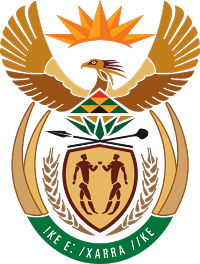 MINISTRY FOR COOPERATIVE GOVERNANCE AND TRADITIONAL AFFAIRSREPUBLIC OF SOUTH AFRICANATIONAL ASSEMBLYQUESTION FOR WRITTEN REPLYQUESTION NUMBER 1383 / 20191383.	Mrs S P Kopane (DA) to ask the Minister of Cooperative Governance and Traditional Affairs:Which 14 municipalities in the Northern Cape received assistance with the alignment of social labour plans with their Integrated Development Plans? 		NW2596E								REPLY:The information requested by the Honourable Member is not readily available in the Department. The information will be submitted to the Honourable Member as soon as it is availableThank you